Publicado en Alcañiz (Teruel) el 22/09/2022 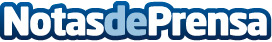 El mundial de MotoGP continúa su carrera (logística) desde MotorLand AragónToda la carga se ha revisado en el propio circuito y ha salido ya "precintada" hasta el aeropuerto de Zaragoza para embarcar directamente en los aviones hacia Japón, próxima parada de MotoGP. MotorLand Aragón es el único circuito mundialista que afronta un entramado logístico de esas características


Datos de contacto:Media Contact978 83 55 48Nota de prensa publicada en: https://www.notasdeprensa.es/el-mundial-de-motogp-continua-su-carrera Categorias: Nacional Motociclismo Aragón Logística http://www.notasdeprensa.es